В группе компенсирующей направленности для слабовидящих детей, детей с амблиопией, косоглазием содержание образования определяется   адаптированной образовательной  программой  дошкольного образования, разработанной  и утвержденной каждым учреждением самостоятельно с учетом особенностей   развития и индивидуальных возможностей   детей с  нарушениями зрения. 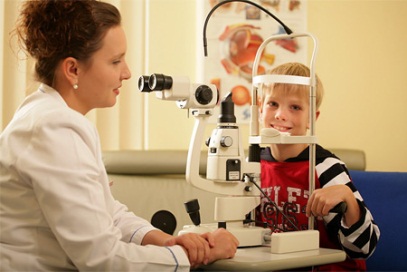 В данной группе  обеспечивается лечение, возможное восстановление и развитие нарушенной функции зрения у детей дошкольного возраста.  Образовательный процесс направлен на квалифицированную коррекцию недостатков развития зрительных функций,  профилактику и устранение нарушений зрения  у детей дошкольного возраста. Образовательный процесс в группе осуществляется специалистами в области коррекционной педагогики – учителем-дефектологом (тифлопедагогом), учителем-логопедом; специалистами в области офтальмологии – врачом-офтальмологом, медсестрой-ортоптисткой; воспитателями, прошедшими соответствующую подготовку (переподготовку) по профилю направленности группы.В группе компенсирующей направленности для детей с интеллектуальной недостаточностью содержание образования определяется Содержание образования в компенсирующих группах определяется адаптированной основной общеобразовательной программой дошкольного образования для детей с ограниченными возможностями здоровья (с интеллектуальной недостаточностью). Организация образовательного процесса в данных группах регламентируется режимом дня, учебным планом, комплексно-тематическом планированием образовательной деятельности, расписанием занятий, рабочими программами учителя-дефектолога, учителя-логопеда, педагога-психолога., воспитателей. Основными организационными формами работы с детьми в компенсирующих группах являются фронтальные, подгрупповые, а также индивидуальные коррекционные занятия с воспитанниками.Заключение ТПМПК, представленное родителями (законными представителями) детей    в образовательные организации является основанием для  создания  в этих образовательных организациях специальных условий  для получения образования  детьми.	Под специальными условиями получения образования понимаются условия обучения, воспитания и развития детей, включающие в себя использование специальных образовательных программ и методов обучения и воспитания, специальных учебников, учебных пособий и дидактических материалов, специальных технических средств обучения коллективного и индивидуального пользования, предоставление услуг ассистента (помощника), оказывающего детям необходимую техническую, проведение групповых и индивидуальных коррекционных занятий, обеспечение доступа в здание образовательных организаций и другие условия, без которых невозможно или затруднено освоение образовательных программ.Специалисты ТПМПК всегда рады Вам помочь!УПРАВЛЕНИЕ    ОБРАЗОВАНИЯ    АДМИНИСТРАЦИИ ЗАТО  г. СЕВЕРОМОРСКТЕРРИТОРИАЛЬНАЯ ПСИХОЛОГО-МЕДИКО-ПЕДАГОГИЧЕСКАЯ КОМИССИЯ(ТПМПК)БУКЛЕТ  ДЛЯ  РОДИТЕЛЕЙ (ЗАКОННЫХ ПРЕДСТАВИТЕЛЕЙ)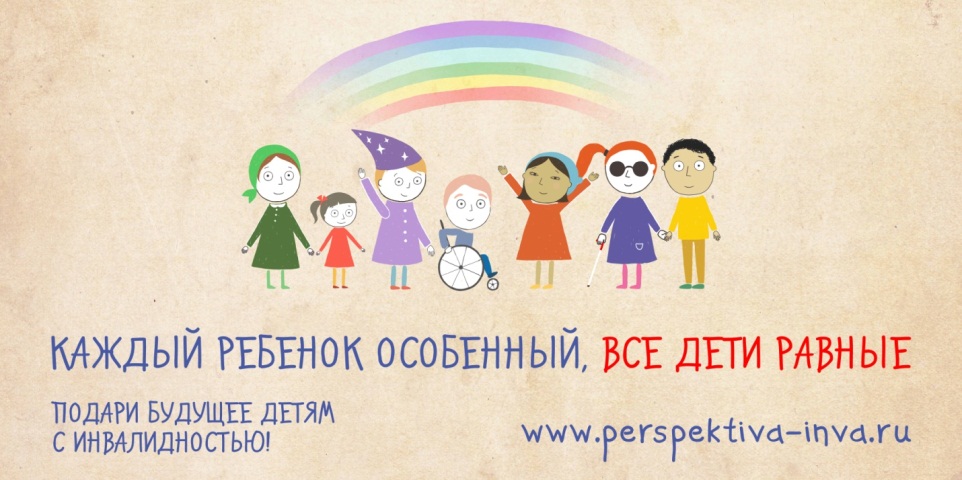 2021 годОсновные направления деятельности Территориальной психолого-медико - педагогической комиссии Управления образования администрации ЗАТО г. Североморск (далее ТПМПК)проведение комплексного психолого-медико-педагогического обследования (далее - обследование) детей в возрасте от 0 до 18 лет в целях своевременного выявления особенностей в физическом и (или) психическом развитии и (или) отклонений в поведении детей;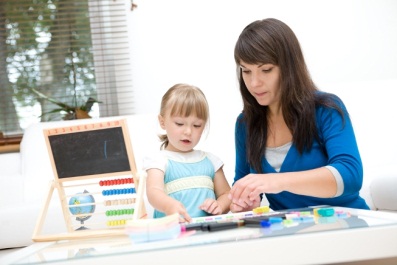 проведение обследования детей по направлению ППк, а также в случае обжалования родителями (законными представителями) заключений ППк;проведение психолого-медико-педагогического обследования обучающихся, находящихся на обучении по состоянию здоровья на дому, для получения заключения, подтверждающего статус ограниченных возможностей здоровья, и выдачи рекомендаций для прохождения государственной итоговой аттестации с учетом состояния здоровья, особенностей психофизического развития обучающихся;проведение психолого-педагогического обследования обучающихся, выпускников прошлых лет с ограниченными возможностями здоровья для выдачи рекомендаций для прохождения государственной итоговой аттестации с учетом состояния здоровья, особенностей психофизического развития;подготовка по результатам обследования детей рекомендаций по оказанию им психолого-медико-педагогической помощи и организации их обучения и воспитания, а также подтверждение, уточнение или изменение ранее данных ТПМПК рекомендаций;оказание консультативной помощи родителям (законным представителям) детей, работникам образовательных учреждений, учреждений социального обслуживания населения, учреждений здравоохранения, других организаций по вопросам воспитания, обучения и коррекции нарушений развития детей с ограниченными возможностями здоровья и (или) девиантным (общественно опасным) поведением;оказание консультативной помощи детям с 15 лет, самостоятельно обратившимся в ТПМПК, а также родителям (законным представителям) по вопросам психолого-медико-педагогической помощи детям, в том числе о правах детей.ТПМПК проводит обследование детей с 01 сентября текущего года по 31 мая следующего года.Обследование детей проводится в помещении, где размещается ТПМПК по адресу: г. Североморск, ул. Фулика, д.1, каб.1.3. Контактный телефон: 8 (81537) 42301. Дети, по состоянию здоровья не способные явиться на обследование в ТПМПК, обследуются по месту их проживания и (или) обучения.В состав ТПМПК входят следующие специалисты: врач-психиатр, врач-офтальмолог, социальный педагог, педагог-психолог, учитель-логопед, учитель-дефектолог.Обследование детей проводится каждым специалистом   ТПМПК индивидуально или несколькими специалистами одновременно.По результатам обследования ТПМПК оформляет заключение.  Заключение ТПМПК выдается  родителям (законным представителям) под подпись или направляется по почте с уведомлением. Заключение ТПМПК носит для родителей (законных представителей) рекомендательный характер. Заключение ТПМПК является основанием для зачисления детей дошкольного возраста  в группы компенсирующей направленности.В ЗАТО г. Североморск функционируют компенсирующие группы следующих направленностей:группа компенсирующей направленности для детей с тяжелыми нарушениями речи;группа компенсирующей направленности для детей с задержкой психического развития;группа компенсирующей направленности для слабовидящих детей, детей с амблиопией, косоглазием;группа компенсирующей направленности для детей с интеллектуальной недостаточностью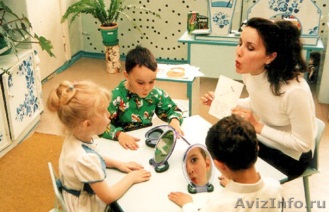 В группе компенсирующей направленности для детей с тяжелыми нарушениями речи содержание образования определяется   адаптированной образовательной  программой  дошкольного образования, разработанной  и утвержденной каждым учреждением самостоятельно с учетом особенностей психофизического развития и индивидуальных возможностей   детей с нарушениями речи. В данной группе  обеспечивается коррекция нарушений  речевого развития и социальная адаптация детей с тяжелыми нарушениями речи.  Образовательный процесс в группе осуществляется специалистом в области коррекционной педагогики – учителем-логопедом, воспитателями, прошедшими соответствующую подготовку (переподготовку) по профилю  направленности группы.В группе компенсирующей направленности для детей с задержкой психического развития содержание образования определяется   адаптированной образовательной  программой  дошкольного образования, разработанной  и утвержденной каждым учреждением самостоятельно с учетом особенностей психофизического развития и индивидуальных возможностей   детей с  задержкой психического развития. В данной группе  обеспечивается коррекция нарушений  психического  развития, недостатков эмоционально-личностного и социального развития, социальная адаптация детей с задержкой психического развития.  Образовательный процесс направлен на профилактику, выявление и устранение нарушений психического развития у детей дошкольного возраста, их подготовку к обучению в школе. Образовательный процесс в группе осуществляется специалистами в области коррекционной педагогики – учителем-дефектологом, учителем-логопедом, воспитателями, прошедшими соответствующую подготовку (переподготовку) по профилю  направленности группы.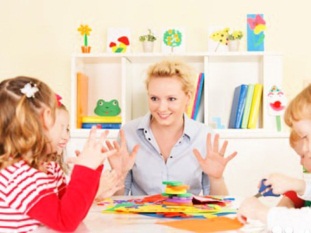 